البروتينـات1- تعريف البروتينات: البروتينات مركبات عضوية معقدة ( ضخمة ) تتكون من عدد كبير من الأحماض الأمينية مرتبطة بروابط         ببتيدية  توجد في جميع الكائنات الحية الحيوانية والنباتية و البكتريا، يعود التنوع الكبير في البروتينات إلى    الاحتمالات الكبيرة التي تنتج عن الاختلاف في تسلسل الأحماض الأمينية وعددها وأنواعهاتعتبر البروتينات ذات أهمية كبيرة لكونها تدخل في تركيب المادة الحية كما تلعب دورا هاما خارج العضوية    في الميدان الصناعي و الطبي.     2- التركيب البنائي الأولي للبروتينات:  ينتج التركيب البنائي الأولي للبروتين عن تسلسل مجموعة من الأحماض الأمينية مرتبطة بروابط  ببتيدية  ( سبق التعرف عليها في خواص الأحماض الامينية) :                           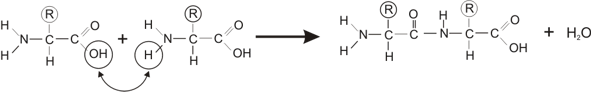 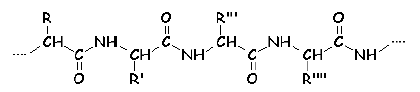 3- خواص البروتينات:3-1 الذوبان:              إن دراسة ذوبان البروتينات تكتسي أهمية كبيرة في فصل البروتينات واستخلاصها ويعتمد ذوبان            البروتينات على عدة عوامل منها:نوع السلاسل الجانبية للأحماض الأمينيةبنية البروتين الخارجي (كروي أوليفي)والبعض الآخر يتعلق بعوامل خارجية مثل القوة الأيونية للمحلول – درجة الـ pH- درجة        الحرارة – نوع المذيب المستعمل.3-2 تفاعلات التلوين:          تعطي البروتينات تفاعلات لونية مما يسمح بالكشف عنها ومعايرتهاتفاعل بيوري:   عند إضافة محلول كبريتات النحاس (OH-,CUSO4) في وسط قاعدي إلى محلول بروتيني يتشكل معقد بين أيون النحاس و الروابط الببتيدية للبروتين وظهور لون بنفسجي وفقا للصورة التالية: تتناسب شدة التلون طردا مع عدد الروابط الببتيدية ب) تفاعل كزانثوبروتييك:        يستخدم هذا التفاعل للكشف عن الأحماض الأمينية العطرية التي تدخل في تركيب البروتينات عند إضافة       حمض الأزوت المركز(HNO3 ) إلى محلول بروتيني يتشكل مركب أزوتي ذو لون أصفر بسبب دخول       زمرة النيترو في الحلقة العطرية ، يتحول اللون إلى البرتقالي عند إضافة ماءات الأمونيوم المركزة وفقا       للمعادلات الآتية: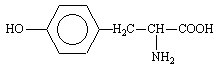 